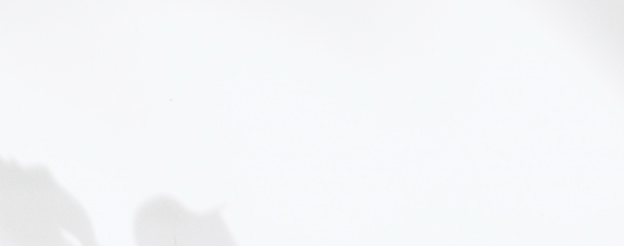 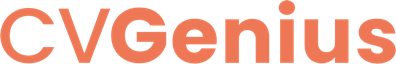 Dear Reader,Our goal at CV Genius is to provide you with the resources you need to get the job you want, and having a professional-looking CV is an essential part of that mission. That’s why each one of our CV templates is carefully created to make your application look polished and easy to read. Additionally, our templates are designed to help your CV get past the Applicant Tracking System software that many large employers use to scan through applicants. However, writing an impressive CV isn’t only about the template you use. Make sure your CV also highlights your qualifications, skills, and experience by using our free resources and reading our articles written by certified career coaches:How to write a CVCV layoutCV examples by industryCV makerAfter you’ve finished writing your CV, download a matching cover letter template and write a cover letter tailored to the position you’re applying for to give your job application an extra boost. Here are some of our most helpful cover letter resources to help you accomplish that:Cover letter builderCover letter examplesHow to write a cover letterCover letter formatBest regards,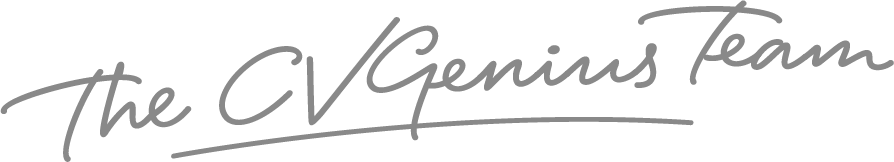 IMPORTANT: To delete this page, right-click on the page and click “Delete Rows”